Th 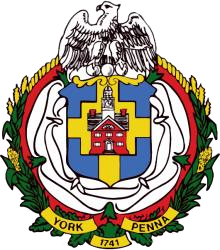 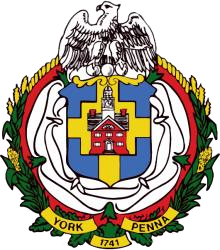 City of York Zoning Hearing Board Thursday, April 15, 2021 6:30 PM ZOOM Call to Order. Case 4-2021-Z-V.  Keystone Kids Space-Jessica Brubaker has filed an application for a sign variance located at 369 N. George St. in the OS Zoning District. Case 5-2021-Z-V/SE.  Duane Jamal Greer, Jr has filed an application for a special exception/variance to convert a single-family to a two-unit dwelling located at 688 E. Philadelphia St. in the UN2 Zoning District. Case 6-2021-Z-V.  Peel and Company LLC has filed an application for several variances to convert a warehouse to a 98-unit dwelling located at 475 W. Philadelphia St. and 145 N. Hartley St. in the EC Zoning District. 5. Adjournment  	Permits, Planning, & Zoning 	 	P: (717) 849-2280 